経営学史学会第28回全国大会 ≪統一論題≫経営学における「技術」概念の変遷―AI時代に向けて―2020年5月22日 (金) ～ 24日(日)久留米大学（御井キャンパス）経営学史学会第28回全国大会実行委員会後援　久留米大学ビジネス研究所経営学史学会第28回全国大会プログラム5月22日(金)5月23日(土)　　 自由論題報告60分 (報告30分、質疑応答30分)統一論題報告100分 (報告30分、討論20分、質疑応答50分)5月24日(日)　 自由論題報告60分(報告30分、質疑応答30分)統一論題報告100分 (報告30分、討論20分、質疑応答50分)◆　参加者の会員控室(お弁当の引渡し及び昼食会場)は3階13B・13C教室です。ご自由にご利用ください。◆　経営学史学会第28回全国大会の開催は、（公財）久留米観光コンベンション国際交流協会から助成金をいただいています。久留米市内宿泊者確認のため、宿泊アンケートにご協力をお願い申し上げます。【問 合 せ 先】    　  経営学史学会 第28回全国大会実行委員会事務局　　　　 　　全国大会実行委員会　　　 　 〒839-8502  福岡県久留米市御井町1635　　　　　   　 　　 　委員長：福永 文美夫　　　     　　 　　　　久留米大学商学部 福永文美夫研究室        　　 　委員：奥井　秀樹　　　    　　TEL：0942－43－4411（内線）2844	　　           　           宮本　琢也E-Mail：shmt28th2020@gmail.com経営学史学会第28回全国大会　参加要領【申込方法】(1) 同封の出欠確認はがきに該当事項をご記入の上、4月13日（月） までに投函下さい。(2) 大会に参加される方は、参加費等を同封の振込用紙にて、4月24日（金）までにお振り込み下さい。同日までに大会参加費をお振込み頂いた会員の方には、5月初旬に「予稿集」を郵送致します。【参加費等】　１．　参 加 費		事前振込み	6,000 円（当日払い 7,000 円）　　２． 懇親会費		事前振込み	6,000 円（当日払い 7,000 円）　　３． お弁当代（5月23日）	事前振込み	1,000 円（当日のお弁当の受付はありません）　　４． お弁当代（5月24日）	事前振込み	1,000 円（当日のお弁当の受付はありません）【振込口座】　　郵便振込：　口座番号　01730－7－171844　　　加入者名：  経営学史学会第28回全国大会実行委員会　　　　　　　　※ 振込用紙通信欄の該当箇所に〇をつけ、合計金額をご記入下さい。【大会会場までのご案内】(1) 西鉄をご利用の場合（http://www.nishitetsu.jp/train／http://www.nishitetsu.jp/bus）　▶西鉄久留米駅下車→西鉄バス系統番号1・1-1・2・7・9（「信愛学院」行か「竹の子」行にて「朝妻」または「野菜試験場前」下車）西鉄久留米駅から約15分。(2) JRをご利用の場合（http://www.jrkyushu.co.jp/railway/index.html）▶JR久留米大学前駅（久大本線）下車　徒歩約3分。▶JR久留米駅（新幹線・鹿児島本線）下車→西鉄バス系統番号1・2・7・8・9・40・45・48（「信愛学院」行か「竹の子」行にて「朝妻」または「野菜試験場前」下車）JR久留米駅か ら約25分。【キャンパスマップ】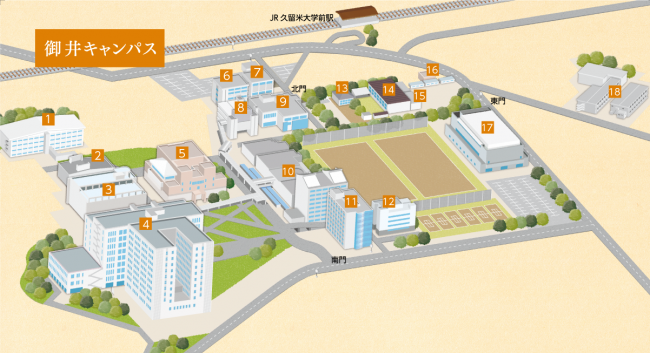 【懇親会会場までの案内】　　懇親会会場のハイネスホテル久留米は、西鉄久留米駅東口徒歩1分の場所にございます。【宿泊のご案内】宿泊施設につきまして、お手数ではありますが、別紙「久留米市内宿泊のご案内」を参考にご自身で早めにご予約をお取りいただくようお願い致します。16:00運営委員会　(御井本館8階 スカイラウンジA)17:00理　事　会　(御井本館8階 スカイラウンジA)9:30受　　付　(御井本館1階 エントランスロビー)　※宿泊アンケートを実施します受　　付　(御井本館1階 エントランスロビー)　※宿泊アンケートを実施します受　　付　(御井本館1階 エントランスロビー)　※宿泊アンケートを実施します受　　付　(御井本館1階 エントランスロビー)　※宿泊アンケートを実施します受　　付　(御井本館1階 エントランスロビー)　※宿泊アンケートを実施します　　自　由　論　題 （御井本館3階）　　自　由　論　題 （御井本館3階）　　自　由　論　題 （御井本館3階）　　自　由　論　題 （御井本館3階）　　自　由　論　題 （御井本館3階）A会場 (3階130教室)B会場 (3階131教室)B会場 (3階131教室)C会場 (3階133教室)C会場 (3階133教室)10:0011:00報告者 ：藤川 なつこ（神戸大学）　「技術進歩のもたらす経営組織の逆機能に関する一考察―組織事故の視点から―」チェアパーソン ：間嶋　崇　（専修大学）報告者 ：岡本 丈彦（高松大学）　　　　　　　　　　 「企業の倫理的行動と『重要な不一致』―ドイツの経済倫理・企業倫理に依拠して―」　　　 チェアパーソン ：松田　健（駒澤大学）報告者 ：岡本 丈彦（高松大学）　　　　　　　　　　 「企業の倫理的行動と『重要な不一致』―ドイツの経済倫理・企業倫理に依拠して―」　　　 チェアパーソン ：松田　健（駒澤大学）報告者 ：坂井　恵（千葉商科大学）　「協働における会計の位置―Barnard（1938；1948）の組織概念からの接近―」チェアパーソン ：山縣 正幸（近畿大学）報告者 ：坂井　恵（千葉商科大学）　「協働における会計の位置―Barnard（1938；1948）の組織概念からの接近―」チェアパーソン ：山縣 正幸（近畿大学）　開　会・基 調 報 告　(御井本館3階 13A教室)　開　会・基 調 報 告　(御井本館3階 13A教室)　開　会・基 調 報 告　(御井本館3階 13A教室)　開　会・基 調 報 告　(御井本館3階 13A教室)　開　会・基 調 報 告　(御井本館3階 13A教室)　開　会・基 調 報 告　(御井本館3階 13A教室)11:1011:1511:45開会の辞第28回全国大会実行委員長　　福永 文美夫（久留米大学）基調報告　報告者　　福永 文美夫（久留米大学）　　　　論　題：「経営学における『技術』概念の変遷―AI時代に向けて―」司会者　　勝部 伸夫（専修大学）開会の辞第28回全国大会実行委員長　　福永 文美夫（久留米大学）基調報告　報告者　　福永 文美夫（久留米大学）　　　　論　題：「経営学における『技術』概念の変遷―AI時代に向けて―」司会者　　勝部 伸夫（専修大学）開会の辞第28回全国大会実行委員長　　福永 文美夫（久留米大学）基調報告　報告者　　福永 文美夫（久留米大学）　　　　論　題：「経営学における『技術』概念の変遷―AI時代に向けて―」司会者　　勝部 伸夫（専修大学）開会の辞第28回全国大会実行委員長　　福永 文美夫（久留米大学）基調報告　報告者　　福永 文美夫（久留米大学）　　　　論　題：「経営学における『技術』概念の変遷―AI時代に向けて―」司会者　　勝部 伸夫（専修大学）開会の辞第28回全国大会実行委員長　　福永 文美夫（久留米大学）基調報告　報告者　　福永 文美夫（久留米大学）　　　　論　題：「経営学における『技術』概念の変遷―AI時代に向けて―」司会者　　勝部 伸夫（専修大学）11:4512:45昼  食 (御井本館3階13B・13C 教室) ・ 理事会 (御井本館8階 スカイラウンジA)昼  食 (御井本館3階13B・13C 教室) ・ 理事会 (御井本館8階 スカイラウンジA)昼  食 (御井本館3階13B・13C 教室) ・ 理事会 (御井本館8階 スカイラウンジA)昼  食 (御井本館3階13B・13C 教室) ・ 理事会 (御井本館8階 スカイラウンジA)昼  食 (御井本館3階13B・13C 教室) ・ 理事会 (御井本館8階 スカイラウンジA)　統 一 論 題　(御井本館3階 13A教室)　統 一 論 題　(御井本館3階 13A教室)　統 一 論 題　(御井本館3階 13A教室)　統 一 論 題　(御井本館3階 13A教室)　統 一 論 題　(御井本館3階 13A教室)　統 一 論 題　(御井本館3階 13A教室)12:4514:25(第一報告)報告者　　村田 和博（下関市立大学）論　題：「19世紀前半期イギリスにおける機械の効果と影響―バベッジ、ユア、及びミルの所説―」討論者　　廣瀬 幹好（関西大学）司会者　　平野 恭平（神戸大学）(第一報告)報告者　　村田 和博（下関市立大学）論　題：「19世紀前半期イギリスにおける機械の効果と影響―バベッジ、ユア、及びミルの所説―」討論者　　廣瀬 幹好（関西大学）司会者　　平野 恭平（神戸大学）(第一報告)報告者　　村田 和博（下関市立大学）論　題：「19世紀前半期イギリスにおける機械の効果と影響―バベッジ、ユア、及びミルの所説―」討論者　　廣瀬 幹好（関西大学）司会者　　平野 恭平（神戸大学）(第一報告)報告者　　村田 和博（下関市立大学）論　題：「19世紀前半期イギリスにおける機械の効果と影響―バベッジ、ユア、及びミルの所説―」討論者　　廣瀬 幹好（関西大学）司会者　　平野 恭平（神戸大学）(第一報告)報告者　　村田 和博（下関市立大学）論　題：「19世紀前半期イギリスにおける機械の効果と影響―バベッジ、ユア、及びミルの所説―」討論者　　廣瀬 幹好（関西大学）司会者　　平野 恭平（神戸大学）14:4016:20(第二報告)報告者　　宗像 正幸（神戸大学名誉教授）論　題：「技術概念、技術観の変遷とその意義―ＡＩ時代を見すえて―」討論者　　加藤 俊彦（一橋大学）司会者　　宮本 琢也（久留米大学）(第二報告)報告者　　宗像 正幸（神戸大学名誉教授）論　題：「技術概念、技術観の変遷とその意義―ＡＩ時代を見すえて―」討論者　　加藤 俊彦（一橋大学）司会者　　宮本 琢也（久留米大学）(第二報告)報告者　　宗像 正幸（神戸大学名誉教授）論　題：「技術概念、技術観の変遷とその意義―ＡＩ時代を見すえて―」討論者　　加藤 俊彦（一橋大学）司会者　　宮本 琢也（久留米大学）(第二報告)報告者　　宗像 正幸（神戸大学名誉教授）論　題：「技術概念、技術観の変遷とその意義―ＡＩ時代を見すえて―」討論者　　加藤 俊彦（一橋大学）司会者　　宮本 琢也（久留米大学）(第二報告)報告者　　宗像 正幸（神戸大学名誉教授）論　題：「技術概念、技術観の変遷とその意義―ＡＩ時代を見すえて―」討論者　　加藤 俊彦（一橋大学）司会者　　宮本 琢也（久留米大学）16:3017:50会員総会・役 員 選 挙　(御井本館3階 13A教室)会員総会・役 員 選 挙　(御井本館3階 13A教室)会員総会・役 員 選 挙　(御井本館3階 13A教室)会員総会・役 員 選 挙　(御井本館3階 13A教室)会員総会・役 員 選 挙　(御井本館3階 13A教室)18:3020:30懇　親　会　(ハイネスホテル久留米　9階ソレイユ)※懇親会会場行きのバスが御井本館玄関より発車します懇　親　会　(ハイネスホテル久留米　9階ソレイユ)※懇親会会場行きのバスが御井本館玄関より発車します懇　親　会　(ハイネスホテル久留米　9階ソレイユ)※懇親会会場行きのバスが御井本館玄関より発車します懇　親　会　(ハイネスホテル久留米　9階ソレイユ)※懇親会会場行きのバスが御井本館玄関より発車します懇　親　会　(ハイネスホテル久留米　9階ソレイユ)※懇親会会場行きのバスが御井本館玄関より発車します9:30　　　　受　　付　(御井本館1階　エントランスロビー)　 ※宿泊アンケートを実施します 　自　由　論　題 （御井本館3階） 　自　由　論　題 （御井本館3階） 　自　由　論　題 （御井本館3階） 　自　由　論　題 （御井本館3階）A会場 (3階130教室)B会場 (3階131教室)      C会場 (3階133教室)  10:0011:00報告者 ：横澤 利昌（ハリウッド大学院大学）「山本（安次郎）経営学の現代的転回―西田哲学を踏まえて―」　チェアパーソン ：河辺  純（大阪商業大学）報告者：杉浦 優子（星城大学）   「ノーマル・アクシデント理論と高信頼性理論の『技術観』」　チェアパーソン ：藤沼　司（青森公立大学）報告者 ：林　 徹（長崎大学）「重心の概念：クラウゼヴィッツとバーナードの比較を中心に」　　チェアパーソン ：大平 義隆（北海学園大学）11:1012:10報告者 : 島田  恒（関西学院大学）「AI時代における経営学の本流」　　　　　　　　　　　　　　　チェアパーソン：中條 秀治（中京大学）報告者 ：春日　賢（北海学園大学）「ケインズとドラッカー―経済学・国家・マネジメント―」チェアパーソン ：麻生　幸（福島学院大学）報告者 ：櫻田 貴道（富山大学）　　　         　磯村 和人（中央大学）　「日本におけるバーナード理論の受容とその展開」チェアパーソン ：西村 友幸（小樽商科大学）12:1013:10昼  食 (御井本館3階13B・13C教室) ・ 理事会 (御井本館8階 スカイラウンジA)昼  食 (御井本館3階13B・13C教室) ・ 理事会 (御井本館8階 スカイラウンジA)昼  食 (御井本館3階13B・13C教室) ・ 理事会 (御井本館8階 スカイラウンジA)統 一 論 題　(御井本館3階 13A教室)統 一 論 題　(御井本館3階 13A教室)統 一 論 題　(御井本館3階 13A教室)統 一 論 題　(御井本館3階 13A教室)13:1014:50(第三報告)報告者　　桑田 耕太郎（東京都立大学）論　題：「科学技術としてのAIと組織のインテリジェンス：バーナード理論、サイモン理論からAI時代の経営学へ」討論者　　磯村 和人（中央大学）司会者　　三井  泉（日本大学）(第三報告)報告者　　桑田 耕太郎（東京都立大学）論　題：「科学技術としてのAIと組織のインテリジェンス：バーナード理論、サイモン理論からAI時代の経営学へ」討論者　　磯村 和人（中央大学）司会者　　三井  泉（日本大学）(第三報告)報告者　　桑田 耕太郎（東京都立大学）論　題：「科学技術としてのAIと組織のインテリジェンス：バーナード理論、サイモン理論からAI時代の経営学へ」討論者　　磯村 和人（中央大学）司会者　　三井  泉（日本大学）14:5015:00大会総括　　経営学史学会理事長　　　 　   勝部 伸夫（専修大学）閉会の辞　　第28回全国大会実行委員長　  福永 文美夫（久留米大学）大会総括　　経営学史学会理事長　　　 　   勝部 伸夫（専修大学）閉会の辞　　第28回全国大会実行委員長　  福永 文美夫（久留米大学）大会総括　　経営学史学会理事長　　　 　   勝部 伸夫（専修大学）閉会の辞　　第28回全国大会実行委員長　  福永 文美夫（久留米大学）御井本館受付1階エントランスロビー御井本館自由論題A会場3階130教室御井本館自由論題B会場3階131教室御井本館自由論題C会場3階133教室御井本館統一論題会場3階13A教室理事会・運営委員会8階スカイラウンジA会員控室3階13B・13C教室大会本部3階中会議室